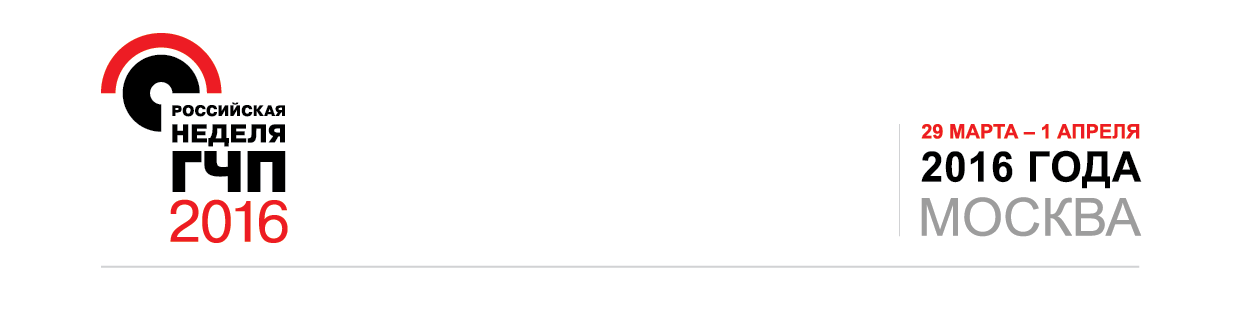 Вторник, 29 марта 2016 годаПЕРВЫЙ ДЕНЬ ФОРУМАВторник, 29 марта 2016 годаПЕРВЫЙ ДЕНЬ ФОРУМА9:00 – 10:00Регистрация, утренний кофе.10:00 – 12:00 Большой залПленарное заседание«Инфраструктурные проекты России: новые вызовы»На сегодняшний день одним из ключевых вопросов инфраструктурного рынка России является качество подготовки и структурирования проектов – привлекая частные инвестиции и компетенции необходимо также решать задачу обеспечения бюджетной эффективности от реализации проектов. Не смотря на сложившуюся положительную практику на рынке проектов государственно-частного партнерства, появляются прецеденты, когда из-за недостаточной проработки проекта, ГЧП применяется там, где эффективнее был бы классический государственный заказ, или ввиду ограниченных компетенций публичный партнер принимает условия соглашения, при которых все риски проекта ложатся на бюджет. Поэтому сегодня как никогда важен поиск баланса и грамотное распределение рисков, при которых, обеспечивая эффективность расходования бюджетных средств, в инфраструктурные проекты будут приходить надежные частные партнеры, готовые участвовать в долгосрочных проектах с государством по созданию и управлению объектами здравоохранения, образования, транспорта и ЖКХ.12:00 – 12:30Кофе-брейк12:30 – 14:30Большой залПрезентационная сессия «Рейтинг регионов 2016: Лучшие практики управления сферой ГЧП»Традиционно в рамках Российской недели ГЧП подводятся итоги Рейтинга регионов по уровню развития ГЧП, разрабатываемого Центром развития ГЧП совместно с Минэкономразвития России. Результаты рейтинга учитываются Правительством Российской Федерации при оценке эффективности инвестиционной деятельности губернаторов. Также с января 2016 года Рейтинг регионов по уровню развития ГЧП является составной частью Национального рейтинга состояния инвестиционного климата в субъектах Российской Федерации, формируемого Агентством стратегических инициатив.На сегодняшний день каждый субъект Российской Федерации выбирает наиболее приемлемый для него путь для выстраивания эффективной модели управления проектами ГЧП и достаточной институциональной среды для обеспечения развития сферы ГЧП в целом. Один из ключей к успешному запуску проекта ГЧП – наличие необходимых ресурсов у государственного заказчика проекта:  сформированная нормативно-правовая база, отработанная система инициирования и принятия решений о реализации проектов, наличие квалифицированных специалистов и как следствие грамотное управление проектом на всех стадиях его жизненного цикла. Как в сжатые сроки выстроить наиболее эффективную систему управления сферой ГЧП и улучшить свои позиции в Рейтинге расскажут представители регионов, совершивших за прошедший период наибольший прорыв в формировании условий для реализации проектов ГЧП.12:30 – 14:30Президентский залМастер-класс«13 подзаконных актов: инструкция к применению»1 января 2016 года федеральный закон о государственно-частном партнерстве вступил в силу. С момента его принятия летом 2015 года Минэкономразвития по поручению Правительства проведена работа по «донастройке» документа путем разработки необходимых нормативных правовых актов.  Контроль и мониторинг проектов, порядок и методика оценки эффективности проектов, ряд процедурных вопросов, таких как порядок подготовки и проведения конкурса, механизм ведения переговоров с инициатором проекта – все эти процессы, прописанные в законе, требовали дополнительной «инструкции к применению». Сейчас нормативная база укомплектована и для успешного перехода от теории к практике, регионам и федеральным заказчикам осталось научиться грамотно ее использовать при подготовке и запуске проектов на основании федерального закона о ГЧП.14:30 – 15:30Обед15:30 – 17:30 Президентский залИнтерактивная сессия«ГЧП или ГОСЗАКАЗ: оценка эффективности и сравнительного преимущества проектов»В большинстве случаев государственный заказчик прибегает к применению государственно-частного партнерства при наличии серьезных бюджетных ограничений, тормозящих развитие необходимой общественной инфраструктуры. Также ГЧП, путем привнесения в проект управленческих и технологических компетенций частного партнера  позволяет повысить качество услуг, оказываемых населению в рамках создаваемого объекта.При этом ГЧП – это не панацея для реализации инфраструктурных проектов. В зависимости от специфики проекта в ряде случаев государственный заказ на строительство или реконструкцию объектов инфраструктуры может быть более эффективным. Для того чтобы получить основание для рационального выбора, и избежать дополнительного внимания со стороны контрольно-надзорных органов публичному партнеру необходим инструментарий для объективной оценки эффективности и сравнительного преимущества ГЧП перед системой закупок при реализации каждого конкретного проекта. Этот инструментарий должен также позволять отличать мнимые проекты ГЧП от реальных и реализуемые от невыполнимых.По этим причинам федеральный закон о государственно-частном партнерстве предусматривает проведение оценки эффективности и сравнительного преимущества в целях выбора способа реализации проекта: в рамках ГЧП или системы закупок.15:30 – 17:30Стеклянный залПанельная дискуссия«Длинные» деньги в ГЧП: проектное финансирование и инфраструктурные облигации»В России с 2005 года реализовано чуть более 1000 проектов ГЧП в различных отраслях экономики и социальной сферы, что явно недостаточно с учетом масштаба нашей страны. Принятие федерального закона о ГЧП открывает новые возможности и схемы для участия частных партнеров в проектах с государством, но при этом он также вводит дополнительные ограничения, связанные с участием государственных структур в финансировании проектов ГЧП. Учитывая тот факт, что практически у всех банков, обеспечивающих кредитование проектов ГЧП –  существенное участие в капитале государства,  необходимость привлечения частных инвестиций возрастает.В такой ситуации выпуск облигаций является одним из наиболее распространенных и перспективных способов получения реального финансирования, поскольку позволяет привлечь денежные средства рыночных инвесторов, предоставляя им возможность диверсификации портфеля ценных бумаг, реализации долгосрочной стратегии инвестирования средств и выработки качественного механизма управления рисками.17:30 – 19:00Фуршет, неформальное общениеСреда, 30 марта 2016 годаВТОРОЙ ДЕНЬ ФОРУМАСреда, 30 марта 2016 годаВТОРОЙ ДЕНЬ ФОРУМА9:00 – 10:00Регистрация, утренний кофе.10:00 – 12:00Пленарное заседание«Поиск баланса интересов и минимизация рисков партнеров в транспортных инфраструктурных проектах»Транспортная инфраструктура является связующим звеном, обеспечивающим бесперебойное пространственное и социально-экономическое развитие нашей страны. Автомобильные и железные дороги, мосты и путепроводы, аэропорты и порты – все это сложные и в большинстве случаев капиталоемкие объекты. И, как следствие, в случае экономической нестабильности эти проекты первые ощущают на себе негативный эффект. Пересмотр цен на проезд по М-11, перенос конкурсов на строительство участков ЦКАДа, замораживание ряда крупных региональных проектов,  в связи с отсутствием потенциальных участников, нерешенные вопросы с передачей в концессию аэропортов Московского авиационного узла, все эти проблемы сосредоточены на поиске равновесия между сокращающимися возможностями государственных заказчиков и возрастающими потребностями частных инвесторов. 12:00 – 12:30Кофе-брейк12:30 – 14:30 Большой зал«Стресс-тест проектов, претендующих на финансирование из федерального дорожного фонда»Согласно решению Правительства доход от платы, взимаемой с автомобилей массой свыше 12 тонн в рамках проекта «Платон» поступает в Федеральный дорожный фонд с целью дальнейшей поддержки региональных проектов ГЧП. Для решения этой задачи Росавтодор разработал критерии, которым должны соответствовать проекты, претендующие на федеральное субсидирование. В рамках стресс-теста будут рассмотрены основные финансово-экономические показатели проектов, прошедших предварительный отбор в Федеральном дорожном агентстве, а также организационно-правовые модели проектов и возможные риски, которые могут возникать при их реализации. Ключевая цель стресс-теста – внести профессиональные коррективы в ход структурирования и подготовки проектов, на основании заключений приглашенных экспертов – представителей консалтинговых компаний, специализирующихся на структурировании проектов ГЧП, финансирующих организаций – потенциальных инвесторов проектов. 12:30 – 14:30 Президентский залОткрытая дискуссия«Проекты фотовидеофиксации: концессия или нет?»Проекты, направленные на создание систем обеспечения безопасности на дорогах были актуальны всегда. До недавних времен такие проекты реализовывались только за счет региональных бюджетов, но ситуация в регионах нестабильна и с конца 2013 года стали появляться случаи привлечения частных партнеров для реализации проектов через механизм заключения инвестиционных контрактов. В 2015 году в Рязанской области и Забайкальском крае были запущены первые концессионные проекты на создание систем фото и видео фиксации, а также обеспечения весогабаритного контроля. Тем не менее правоприменительная практика идет по негативному сценарию  - за последний год было объявлено порядка 10 конкурсов на право заключения концессионных соглашений на создание систем безопасности на дорогах, но практически все они признаны не состоявшимися. В чем основные сложности проектов и почему частные инвесторы с опаской смотрят на концессию в этой сфере?12:30 – 14:30 Стеклянный залСтратегическая панель«Возможности развития аэропортовой инфраструктуры в рамках 224-ФЗ»Вступивший в начале года в силу федеральный закон о ГЧП открывает новые возможности для реализации проектов в сфере аэропортовой инфраструктуры, в частности повышает ее инвестиционную привлекательность возможностью возникновения права частной собственности и введением ряда мер поддержки инвесторов. В первую очередь появляются перспективы у менее крупных региональных аэропортов.При этом на сегодняшний день по оценкам экспертов в России наиболее привлекательными для частных инвесторов являются аэропорты  с пассажиропотоком более 1 млн человек в год. Естественно наибольшее внимание сосредоточено вокруг «большой четверки» - Домодедово, Шереметьево и Внуково – аэропорты Московского авиационного узла и Пулково в Санкт-Петербурге. Если с последним всё давно понятно – этот проект уже признан экспертами одним из лучших проектов ГЧП в мире, то аэропорты Московского авиационного узла всё еще «стоят в очередь» на концессию. По последней информации концессионные соглашения будут заключены не раньше 2017 года, основная проблема кроется в определении источника возврата инвестиций, которые в общей сложности насчитывают 180 млрд рублей. При этом на региональном уровне внедряются альтернативные модели модернизации аэропортовых комплексов, за счет участия инвесторов в капитале акционерных обществ аэропортов под обязательства реконструкции – такие проекты уже реализуются в Самарской, Нижегородской областях, Пермском Край и других регионах.14:30 – 15:30 Обед15:30 – 17:30Большой залМастер-класс«Коммунальные концессии: распространенные ошибки и пути их решения»Число концессионных проектов (объявленных конкурсов) в сфере тепло и водоснабжения исчисляется уже сотнями, если не тысячами,  но к сожалению далеко не все проекты доходят до логического завершения – около 50% «отваливаются» еще на этапе конкурса, еще 10% заключенных соглашений несут за собой риск дальнейшего дефолта публичного заказчика. Анализируя публикуемые проекты, можно выделить ряд типовых ошибок, которые допускают публично-правовые образования на этапе подготовки и проведения конкурса, среди которых: установление требований к участникам конкурса, не соответствующих требованиям закона о концессионных соглашениях, неверное использование программы по расчету дисконтированной валовой выручки для определения победителя концессионного конкурса и другие. Существует также набор стандартных ошибок, которые допускаются в самих концессионных соглашениях: формальное описание объекта соглашения, существенные условия соглашения противоречат требованиям закона, не определен порядок возмещения расходов концессионера при расторжении соглашения.Каким образом сделать эффективнее подготовку и структурирование муниципальных концессионных проектов в сфере ЖКХ и минимизировать риски партнеров уже на предыинвестиционном этапе – профессиональный обзор лидеров рынка и регуляторов отрасли.15:30 – 17:30Стеклянный залКруглый стол«Роль ГЧП в новой модели рынка обращения с ТБО»На текущий момент рынок твердых коммунальных отходов регламентируется Федеральным законом 458-ФЗ, в рамках которого формируется новая модель рынка обращения с ТБО.В ее развитие в сфере ГЧП должны заработать два эффективных инструмента: концессия с возможностью платы концедента и соглашения о ГЧП в соответствии с новым законом, где объекты обращения с ТБО также могут являться объектами соглашения.При этом наболевшим вопросом остается вопрос финансирования такого рода проектов. На текущий день набирает популярность механизм использования «инфраструктурных» облигаций – в регионах реализуются порядка десяти проектов, Какие дополнительные возможности открывает для финансирования таких капиталемких и социально-значимых проектов предусматривает концессионное законодательство и законодательство о ГЧП?15:30 – 17:30Президентский залОткрытая дискуссия«ГЧП в электроэнергетике»Четверг, 31 марта 2016 годаТРЕТИЙ ДЕНЬ ФОРУМАЧетверг, 31 марта 2016 годаТРЕТИЙ ДЕНЬ ФОРУМА9:00 – 10:00Регистрация, утренний кофе.10:00 – 12:00Большой залПленарное заседание«ГЧП в социальной сфере: качество услуги и источники возврата инвестиций»Интерес к реализации проектов ГЧП в социально-значимых отраслях (здравоохранение, образование, социальное обслуживание населения, культура, спорт и туризм) на сегодняшний день существенно возрастает. Это также обусловлено вступлением в силу Федерального закона «О государственно-частном партнерстве и муниципально-частном партнерстве в Российской Федерации», который должен открыть новые возможности для реализации проектов ГЧП в социальной сфере.Для инвесторов – компаний негосударственного сектора в социальной сфере в первую очередь важны источники возврата инвестиций в проекты ГЧП, которые могут быть обеспечены в том числе за счет государственных вложений. Государство и население волнует качество услуг – привлекая частные инвестиции и компетенции идет расчет на повышение уровня обслуживания в вопросах здравоохранения, образования, организации досуга.Лучшие федеральные и региональные практики поиска баланса интересов каждой стороны при реализации проектов ГЧП в социальной сфере и обеспечения привлекательной для инвесторов и операторов среды будут представлены в рамках пленарного заседания.12:00 – 12:30Кофе-брейк12:30 – 14:30Большой залПанельная дискуссияГЧП в здравоохранении: практики реализации инфраструктурных проектовНа сегодняшний день здравоохранение одна из наиболее востребованных отраслей для привлечения частных инвестиций в модернизацию инфраструктуры на принципах государственно-частного партнерства. За последние годы накоплен существенный опыт структурирования проектов на основе концессионных соглашений, реализуются несколько проектов на основе регионального законодательства о ГЧП. В частности реализуются капиталоемкие отраслевые проекты в Московской и Ленинградской областях, в конце 2015 года состоялось коммерческое закрытие первой федеральной концессии в здравоохранении.В рамках панельной дискуссии будут представлены проекты ГЧП в здравоохранении находящиеся в стадии подготовки или реализации для целей обмена опытом структурирования проектов и обсуждения ключевых нюансов, возникающих в ходе реализации проектов.Участники дискуссии презентуют проекты, которые реализуются на региональном уровне и ответят на вопросы экспертов и заинтересованных сторон. 12:30 – 14:30Стеклянный залОткрытая дискуссия«Драйверы развития рынка услуг социального обслуживания пожилого населения в новой экономической реальности»В России появляются первые примеры организации центров и пансионатов для проживания пожилых граждан на принципах государственно-частного партнерства, формируется рынок частных операторов данных услуг, Федеральным законом №442 «О социальном обслуживании» устанавливаются новые правила игры для компаний-негосударственного сектора, оказывающие услуги в сфере социального обслуживания населения. Ключевые вопросы для реализации проектов создания центров оказания услуг для пожилых людей – покупательская способность населения в отношении данного вида услуг и заинтересованность публичной стороны в реализации таких проектов на региональном и муниципальном уровне. Точки соприкосновения, поиск оптимальной модели взаимодействия частной и публичной сторон, а также возможности тиражирования таких проектов предлагается обсудить в рамках открытой дискуссии, где будет услышано мнение и бизнеса и государства.12:30 – 14:30Президентский залОткрытое заседаниеКоординационного совета АСИ и Деловой России по развитию негосударственного сектора в социальной сфереВ рамках инфраструктурного конгресса «Российская неделя ГЧП – 2015» был создан координационных совет Деловой России и АСИ по развитию негосударственного сектора в социальной, задачей которого является создание условий по привлечению частных компаний для оказания услуг в социальном секторе.На заседании члены координационного совета обсудят перспективные подходы для запуска пилотных проектов ГЧП в приоритетных отраслях социальной сферы и определят необходимые институциональные изменений для развития механизмов ГЧП в социальной сфере.14:30 – 15:30 Обед15:30 – 17:30Стеклянный залКруглый стол«Культурные» проекты ГЧП: новая реальность»Такие объекты культуры и организации досуга, как парки, кинотеатры, библиотеки и другие общественные пространства обладают достаточным инвестиционным потенциалом, чтобы привлечь к себе внимание инвесторов. Проблема кроется в недостатке информации о возможностях реализации такого рода проектов, как для публичной, так и для частной стороны. Сейчас реализуется ряд проектов ГЧП в отрасли культурного наследия, в стадии подготовки и структурирования находятся другие «культурные инициативы», например в отраслях развитии инфраструктуры чтения и кино, что позволяет прогнозировать, что для ГЧП в культуре 2016 год сможет стать прорывным в части количества проектов. Обеспечение качества подготовки и структурирования данных проектов – системная и кропотливая задача, которой будет посвящено обсуждение в рамках круглого стола. 15:30 – 17:30Президентский залОткрытое заседаниеРабочая группа стратегической инициативы «Новое качество жизни для людей с ограниченными возможностями здоровья»В соответствии с поручением Наблюдательного совета Агентства стратегических инициатив о подготовке и запуске пилотных проектов на принципах ГЧП по производству современных технических средств реабилитации было заключено многостороннее соглашение между федеральными министерствами, Агентством стратегических инициатив и Центром развития ГЧП, целью которого является консолидация усилий, направленных на создание современной отрасли производства и предоставления средств реабилитации для людей с ограниченными возможностями здоровья.В рамках открытого заседания рабочей группы стратегической инициативы «Новое качество жизни» будут обсуждаться системные решения по развитию отрасли и совершенствованию механизма предоставления и обслуживания ТСР. Также в рамках заседания будет презентована модель работы информационной системы «Новое качество жизни» и первые результаты реализации отобранных пилотных проектов.15:30 – 17:30Малый залПанельная дискуссияНовые возможности государственно-частного партнерства для развития инфраструктуры спорта и туризмаРазвитие спорта высоких достижений и внутреннего туризма сегодня формирует постоянный спрос на услуги физкультурно-оздоровительных учреждений, туристических и культурных центров в регионах России. Удовлетворение потребностей населения возможно исключительно за счет привлечения дополнительных инвестиций в объекты инфраструктуры спорта и туризма. За последние годы механизмы государственно-частного партнерства для реализации спортивных и туристических проектов использовались в меньшей степени, чем механизмы реализации классических инвестиционных проектов.Возможно сейчас приходит время государству и бизнесу играть в долгую?Ответ на этот вопрос предлагается найти в рамках панельной сессии, на которой инвесторы обозначат свои интересы, а публичный заказчик сформулирует параметры долгосрочного партнерства.17:30 – 19:00Фуршет, неформальное общение